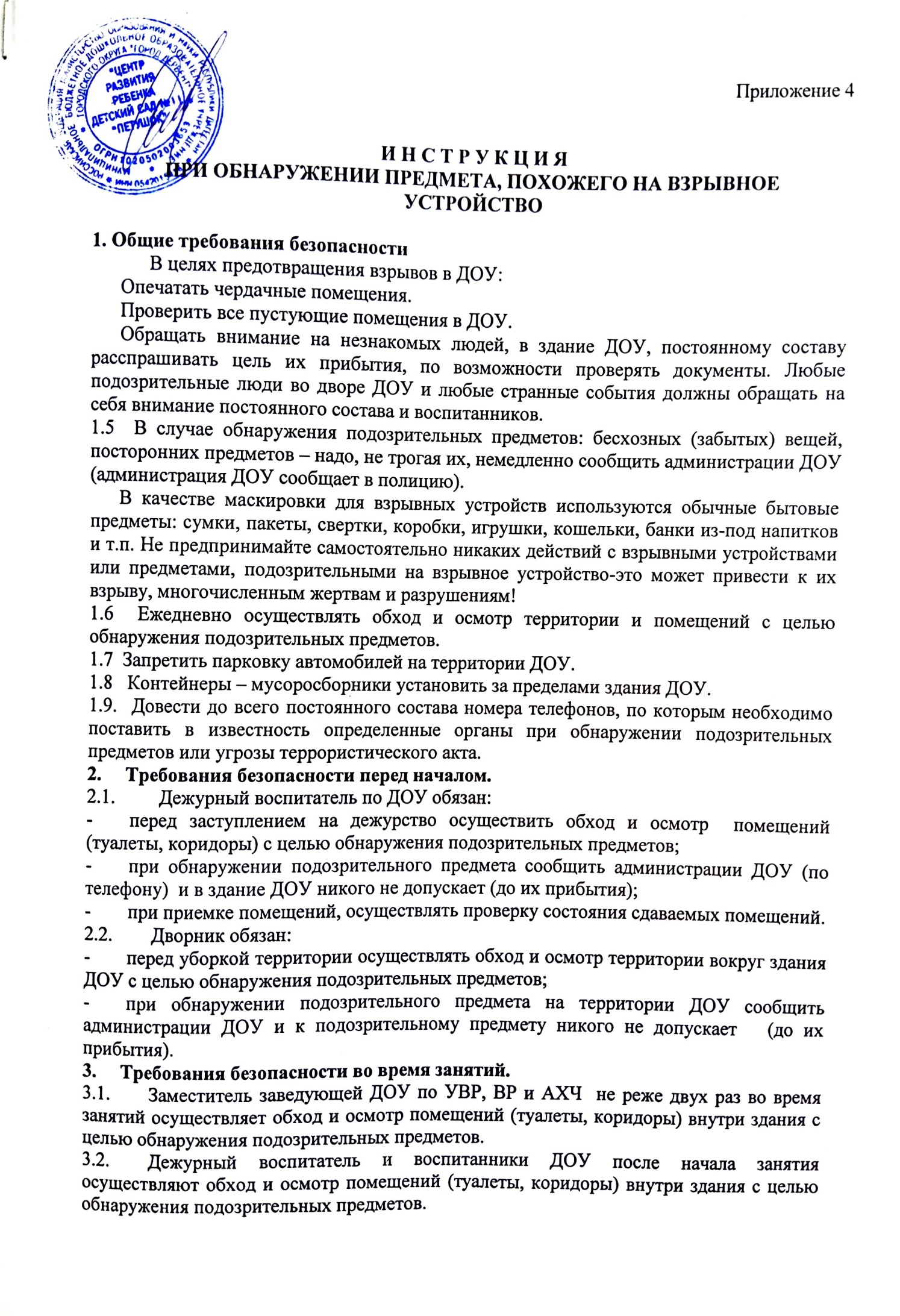 Охранник ДОУ во время занятия не допускает родителей в помещение, прибывших посетителей к заведующей ДОУ или к его заместителям, записывает в книгу прибывших и сопровождает их до кабинета.Постоянному составу и воспитанникам, охраннику ДОУ запрещается принимать на хранения от посторонних лиц какие – либо предметов и вещей. Требования безопасности при обнаружении подозрительного предмета.Действия при обнаружении предмета, похожего на взрывное устройство:Признаки, которые могут указать на наличие взрывное устройство:наличие на обнаруженном предмете проводов, веревок, изоленты;подозрительные звуки, щелчки, тиканье часов, издаваемые предметом;от предмета исходит характерный запах миндаля или другой необычный запах.Причины, служащие поводом для опасения:нахождение подозрительных лиц до обнаружения этого предмета.Действия:не трогать, не поднимать, не передвигать обнаруженный предмет!пытаться самостоятельно разминировать взрывные устройства или переносить их в другое место; воздержаться от использования средств радиосвязи в том числе мобильных телефонов вблизи данного предмета;немедленно сообщить об обнаруженном подозрительном предмете администрации ДОУ;зафиксировать время и место обнаружения подозрительного предмета;по возможности  обеспечить охрану подозрительного предмета, обеспечив безопасность находясь, по возможности, за предметами, обеспечивающими защиту (угол здания или коридора)Действия администрации ДОУ при получении сообщения об обнаруженном предмете похожего на взрывное устройство:Убедиться, что данный обнаруженный предмет по признакам указывает на взрывное устройства.По возможности  обеспечить охрану подозрительного предмета, обеспечив безопасность находясь по возможности, за предметами, обеспечивающими защиту (угол здания или коридора).Немедленно сообщить об обнаружении подозрительного предмета в правоохранительные органы по тел.  8-928-057-21-31;Необходимо организовать эвакуацию постоянного состава и воспитанников из здания и территории ДОУ минуя опасную зону, в безопасное место.Далее действовать по указанию представителей правоохранительных органов.     5. Требования безопасности по окончании занятий.5.1.  Дежурный администратор ДОУ обязан, осуществить обход и осмотр помещений (туалеты, коридоры) внутри здания с целью обнаружения подозрительных предметов.Заместитель по безопасности – Абасова Т.И. __________________________________                          (Приложение 5)Муниципальное бюджетное дошкольное образовательное учреждение городского округа «город Дербент»«ЦЕНТР РАЗВИТИЯ РЕБЕНКА» ДЕТСКИЙ САД №11 «ПЕТУШОК»Рекомендуемые зоны эвакуации и оцепления при обнаружении взрывного устройства или подозрительного предмета, который может оказаться взрывным устройством.1.Граната РГД-5………………………………не менее 2.Граната Ф-1………………………………..не менее 3.Тротиловая шашка массой 200 граммов…………….45 метров4.Тротиловая шашка массой 400 граммов…………....55  метров5.Пивная банка 0,33 литра………………………….......60 метров6.Мина МОН-50…………………………………………85 метров7.Чемодан(кейс)………………………………………..230 метров8.Дорожный чемодан…………………………………..350 метров9.Автомобиль типа «Жигули»……………………….. 10.Автомобиль типа «Волга»………………………….580 метров11.Микроавтобус……………………………………….920 метров12.Грузовая автомашина(фургон)……………………1240 метров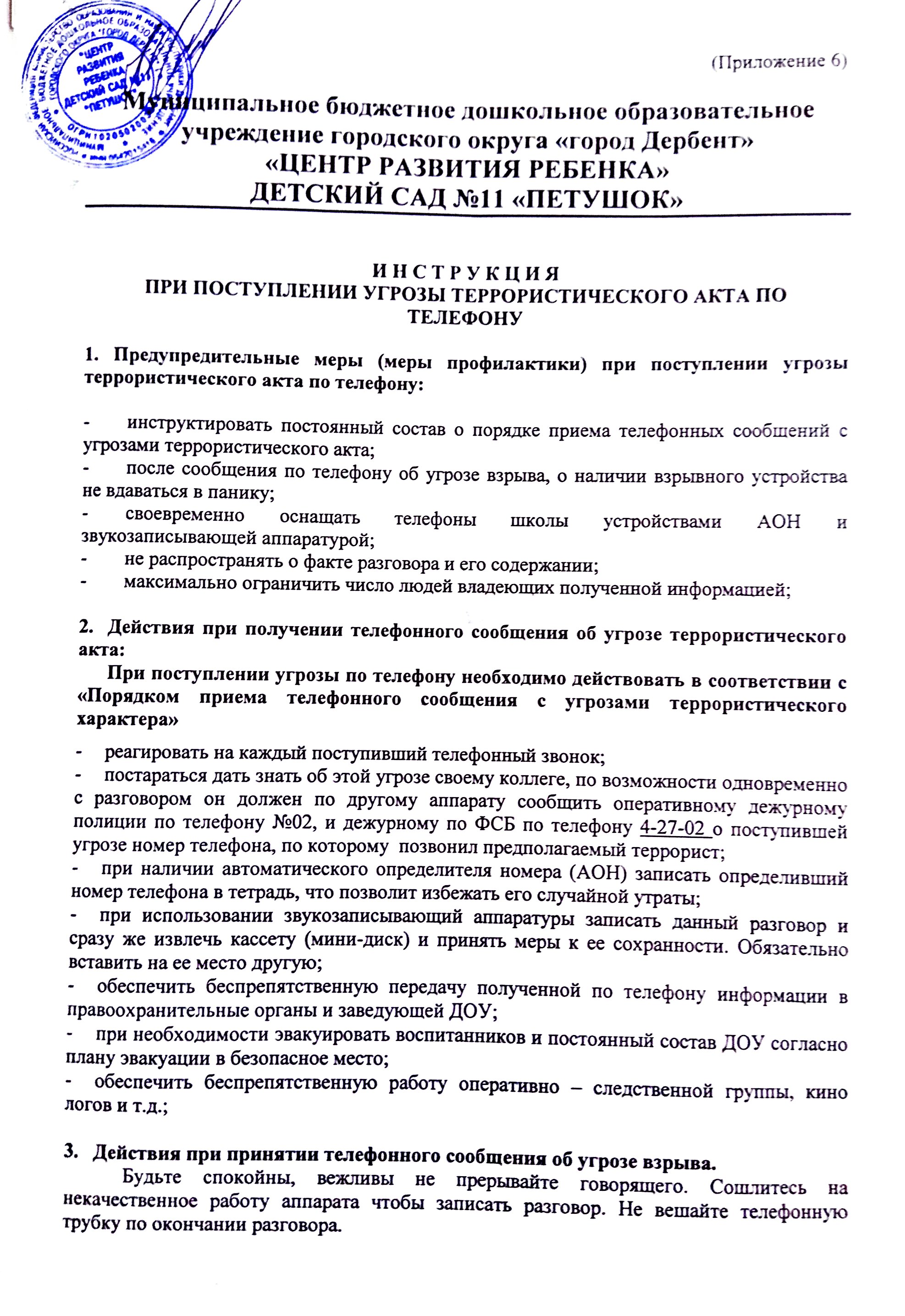 Примерные вопросы:Когда может быть проведен взрыв?Где заложено взрывное устройство?Что оно из себя представляет?Как оно выглядит внешне?Есть ли еще где-нибудь  взрывное устройство?Для чего заложено взрывное устройство? Каковы ваши требования?Вы один или с вами есть еще кто–либо?4. О порядке приема сообщений содержащих угрозы террористического характера по телефону.Правоохранительным органам значительно помогут для предотвращения совершения преступлений и розыска преступников следующие ваши действия.Постарайтесь дословно запомнить разговор и зафиксировать его на бумаге.По Ходу разговора отметьте пол, возраст звонившего и особенности его (ее) речи:- голос: громкий, (тихий), низкий (высокий);- темп речи: быстрая (медленная);- произношение: отчетливое, искаженное, с заиканием, с заиканием шепелявое, с акцентом или диалектом;- манера речи: развязная, с издевкой, с нецензурными выражениями.Обязательно отметьте звуковой фон (шум автомашин или железнодорожного транспорта, звуки теле- или радиоаппаратуры, голоса, другое)?Отметьте характер звонка (городской или междугородный).Обязательно зафиксируйте точное время начала разговор» и его продолжительность.В любом случае постарайтесь в ходе разговора получить ответы на следующие вопросы:-  куда, кому, по какому телефону звонит этот человек?-  какие конкретные требования он (она) выдвигает?- выдвигает требования он (она) лично, выступает в роли посредника или представляет какую-либо группу лиц?-  на каких условиях он (она) или они согласны отказаться от задуманного?-  как и когда с ним (с ней) можно связаться?-  кому вы можете или должны сообщить об этом звонке?Постарайтесь добиться от звонящего максимально возможного промежутка времени для принятия вами и вашим руководством решений или совершения каких-либо действий.Если возможно, еще в процессе разговора сообщите о нем руководству объекта, если нет - немедленно по его окончании.Заместитель по безопасности             _______________Абасова Т.И..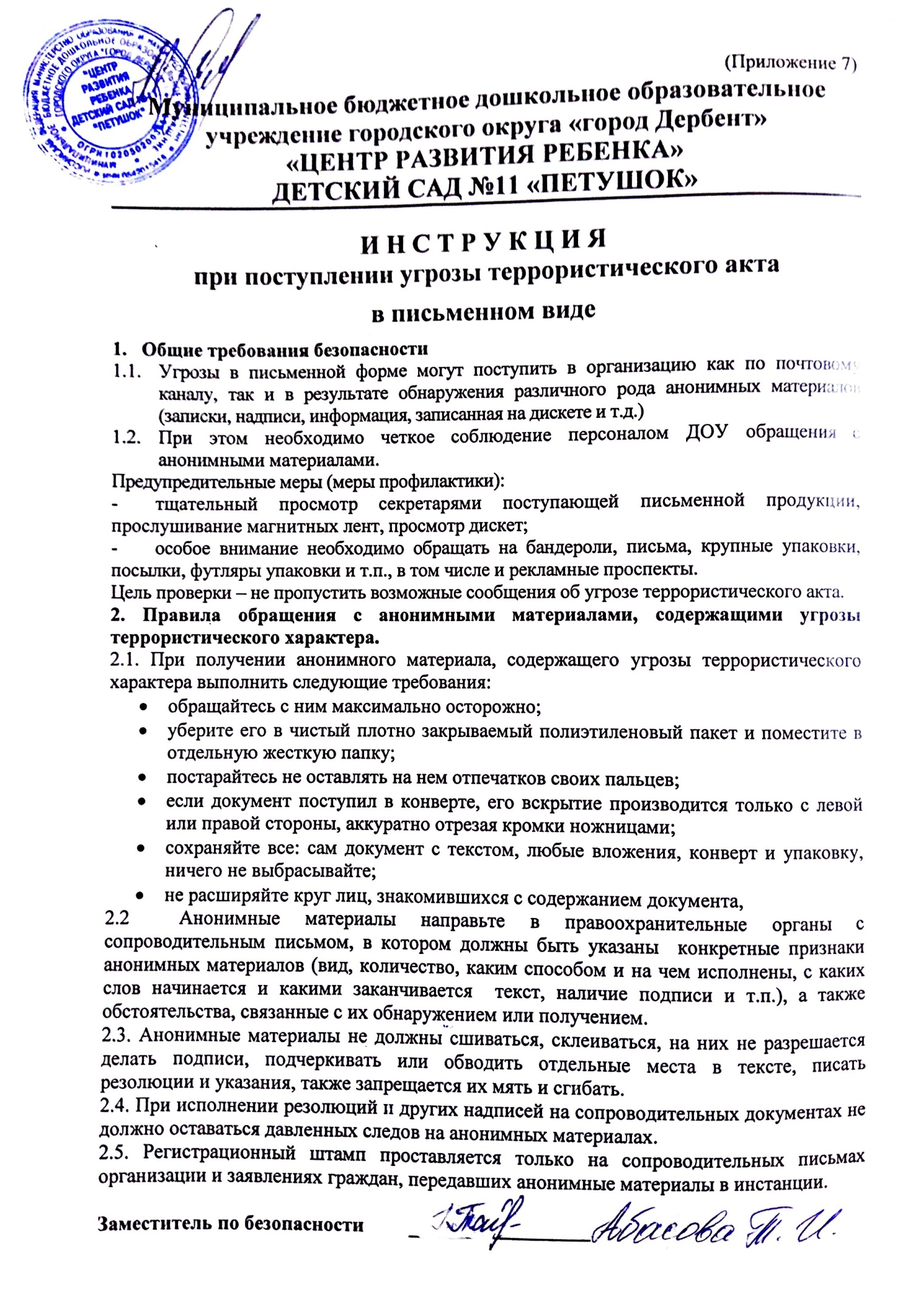 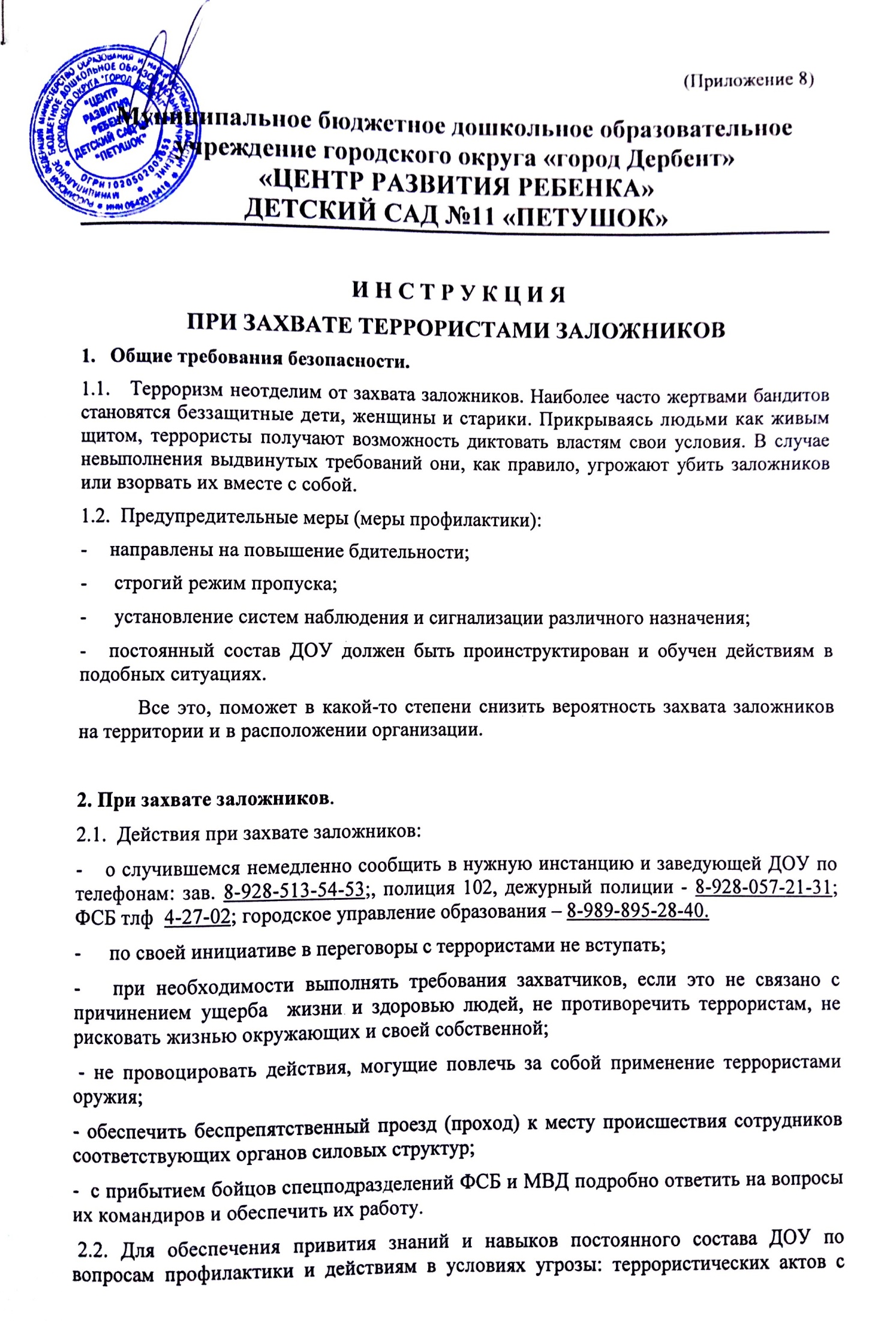       учетом особенностей размещения, территории руководителем организации но с местными органами ФСБ и  МВД разрабатываются Инструкции … и План действий... по обеспечению безопасности постоянного состава и воспитанников ДОУ.3. Что делать, если вас захватили в заложники?3.1. Не поддавайтесь панике.3.2. Ведите себя достойно - переносите заключение без слёз, жалоб и причитаний. Даже охранники, если они, конечно, не совсем потеряли человеческий облик, будут испытывать к вам уважение.3.3. Спросите у охранников, можно вам читать, писать, пользоваться средствами личной гигиены и т.д..3.4. Если вам дали возможность говорить по телефону с родственниками, держите себя в руках. Не плачьте, не кричите, говорите коротко по существу.3.5. Обязательно ведите счет времени, отмечая с помощью спичек, камешков или черточек на стене прошедшие дни.3.6. Постарайтесь  вступить в эмоциональный контакт с бандитами, которые вас охраняют, Иногда бывает и так, что им строжайше запрещено отвечать на вопросы заложников. Тогда разговаривайте как бы самим с собой, читайте стихи или вполголоса пойте.3.7.  Постоянно тренируйте память. Вспоминая, например исторические даты, фамилии одноклассников, номера телефонов коллег по работе или учебы и т.д.3.8. Не  давайте ослабнуть сознанию. Если есть возможность, обязательно соблюдайте правила личной гигиены. Человек, который перестает чистить каждый день зубы бриться, очень быстро опускается морально.3.9. Насколько позволяют силы и пространство помещения, занимайтесь физическими упражнениями. 3.10. Никогда не теряйте надежду на благополучный исход.Заместитель по безопасности                                       _________________Абасова Т.И.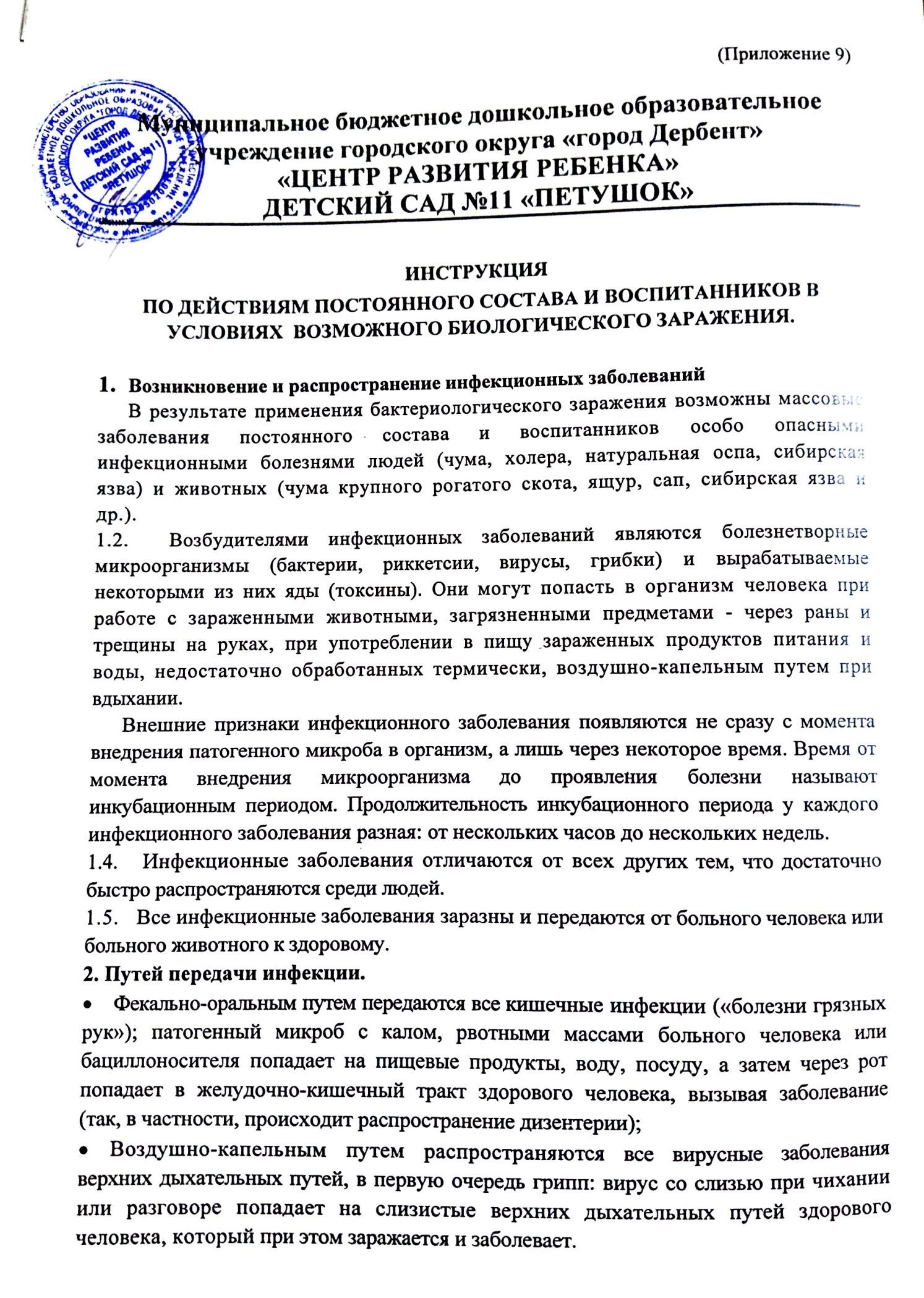    Жидкостный путь передачи характерен для так называемых кровяных инфекций; переносчиками этой труппы заболеваний служат кровососущие насекомые: блохи, вши, клещи, комары (таким образом передаются чума, сыпной тиф);Переносчиками зоонозных инфекций служат дикие и домашние животные; заражение происходит при укусах или при тесном контакте с больным животным (типичный представитель таких заболеваний- бешенство);Контактным   или   контактно-бытовым путем происходит заражение большинством венерических заболеваний при тесном общении здорового человека с больным (контактно-бытовым путем передаются и грибковые заболевания на коже и ногтях). Заместитель  по безопасности           _________________  Абасова Т.И.                                                                       (Приложение 10)Муниципальное бюджетное дошкольное образовательное учреждение городского округа «город Дербент»«ЦЕНТР РАЗВИТИЯ РЕБЕНКА» ДЕТСКИЙ САД №11 «ПЕТУШОК»Рекомендации должностному лицупо предотвращению террористических актовДействия должностных лиц при угрозе взрыва.–информирование оперативно-дежурных служб г.Дербента  -принятие решения на эвакуацию за пределы опасной зоны-приведение в готовность средств пожаротушения-организация охраны объекта-организация встречи правоохранительных органов и оказание содействия имДействия должностных лиц при срабатывании взрывного устройства-информирование оперативно-дежурной службы территории-выявление обстановки-организация эвакуации персонала-оказание помощи пострадавшим-организация встречи пожарных, полиции, медицинского персонала-выяснение личности пострадавших и информирование их родственников о случившемся-оказание помощи в проведении следственных действийДействия должностных лиц при захвате заложников-информирование оперативно-дежурной службы о случившемся-организация эвакуации оставшихся, не захваченных людей за пределы территории объектауточнение местонахождения террористов и заложников, требований террористов, состояния заложников-организация наблюдения до приезда оперативной группы-организация встречи оперативной группы, передачи ей плана-схемы здания с отметкой о местонахождении заложников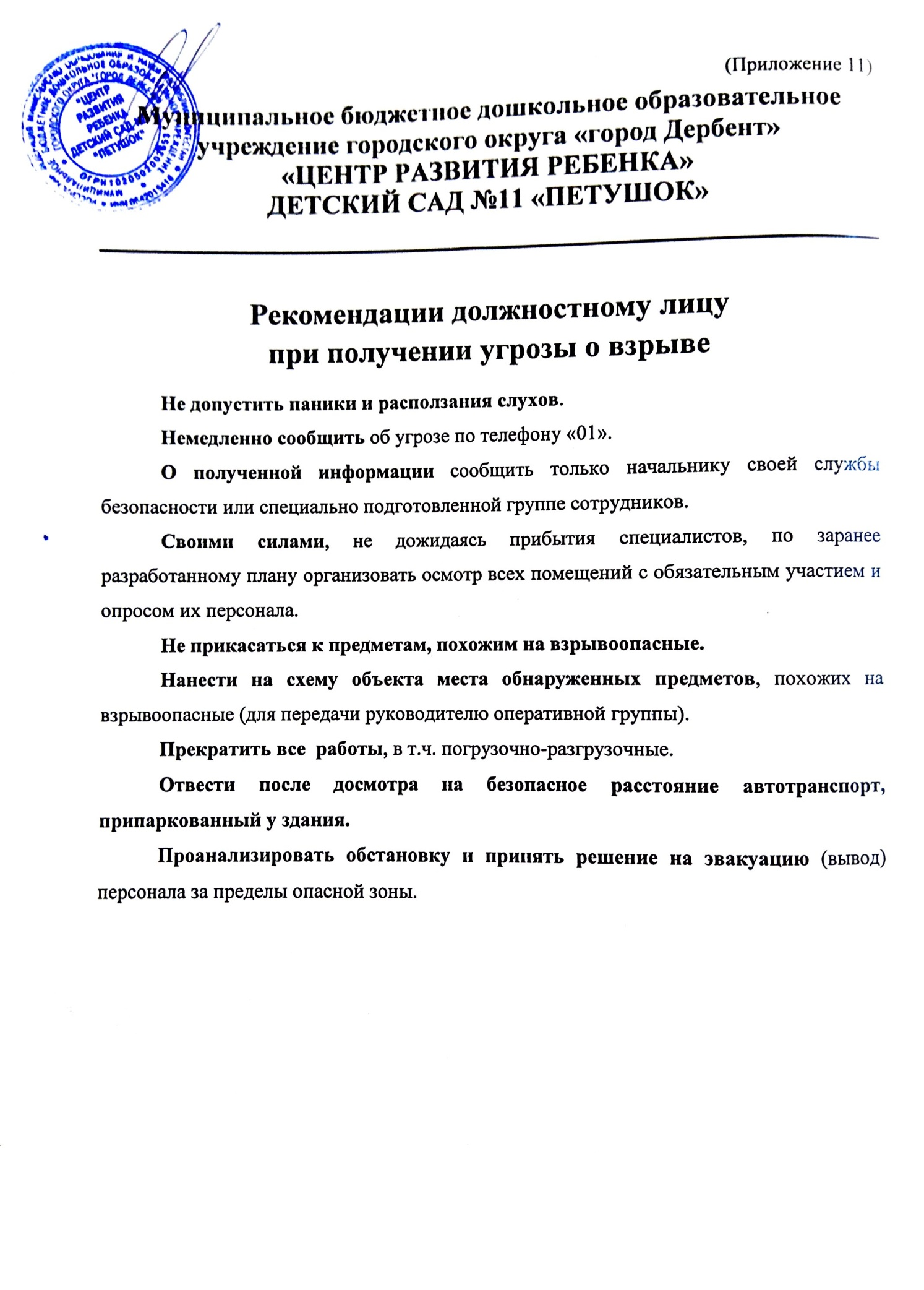 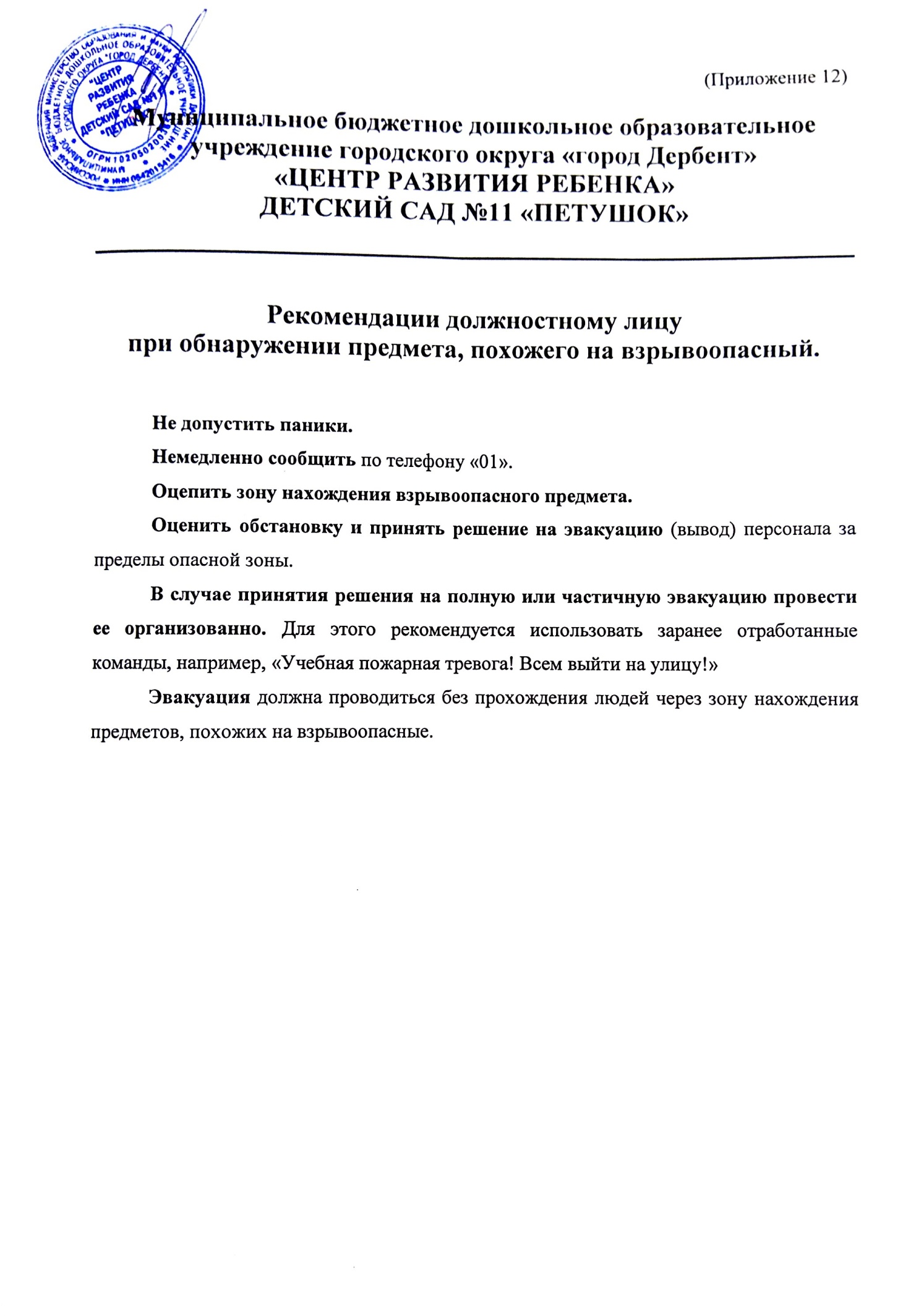 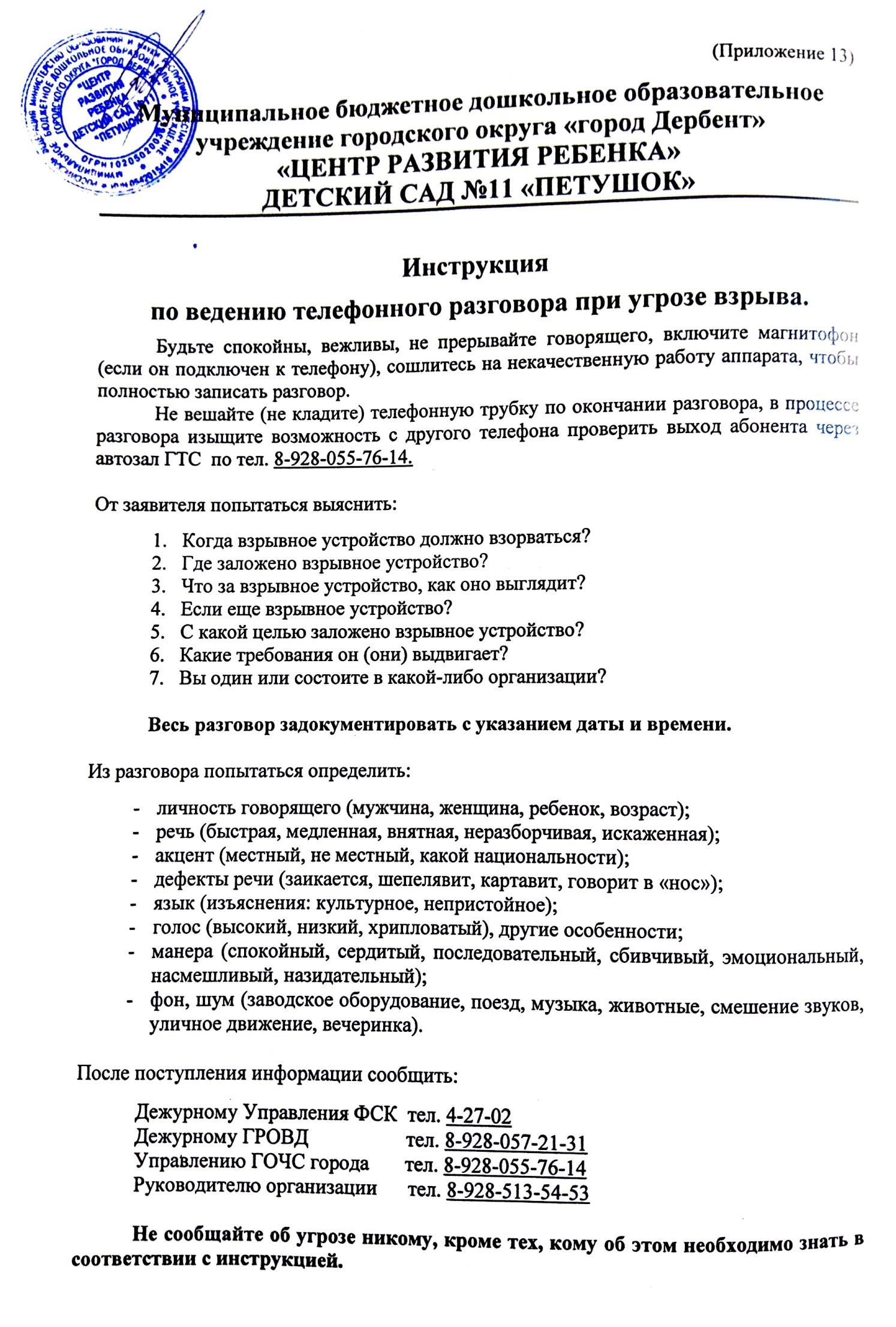 (Приложение 14)Муниципальное бюджетное дошкольное образовательное учреждение городского округа «город Дербент»«ЦЕНТР РАЗВИТИЯ РЕБЕНКА» ДЕТСКИЙ САД №11 «ПЕТУШОК»Контрольный листнаблюдений при угрозе по телефону1. Пол:	мужчина, женщина.2. Возраст: 	подросток, молодой, средний, пожилой.3. Речь:	темп ____________________________________________			наличие акцента                    
                               ________________________________________________			наличие дефектов 
                              _________________________________________________			присутствие попыток изменения тембра 
                               ________________________________________________4. Голос:	громкость 
                               ________________________________________________			высота 
                               ________________________________________________5. Предполагаемое психологическое состояние: возбужденное, вялое, неадекватное, спокойное, иное                           
               ________________________________________________    6.Наличие звукового (шумового) фона 
                               ________________________________________________